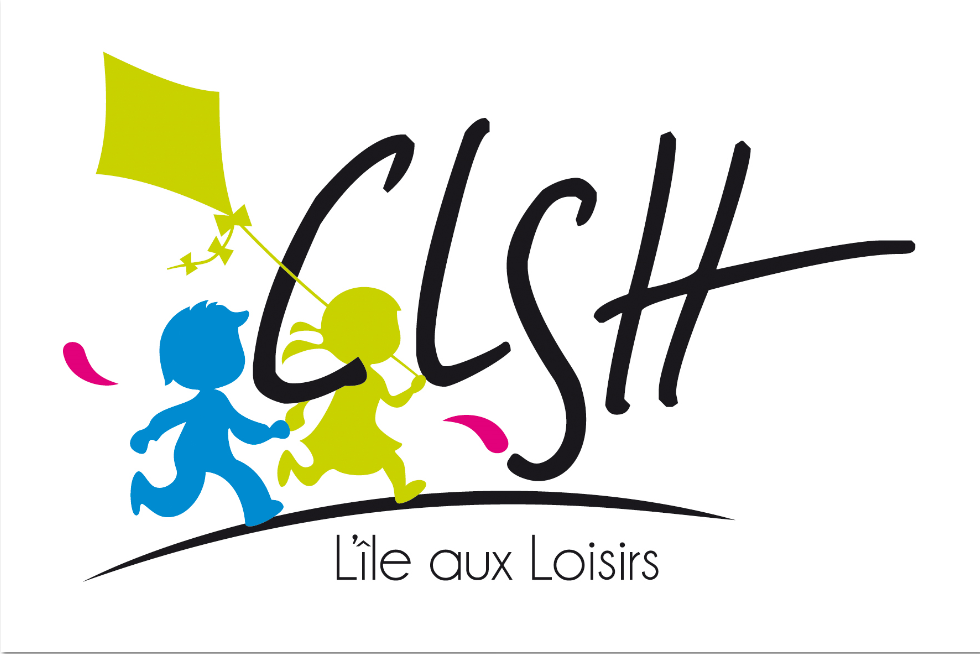 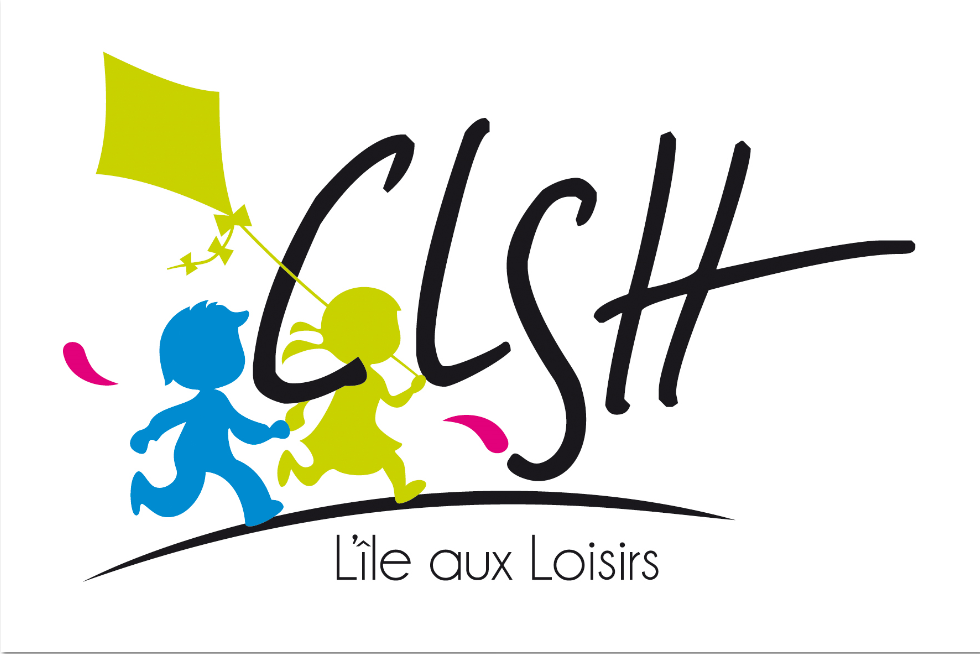 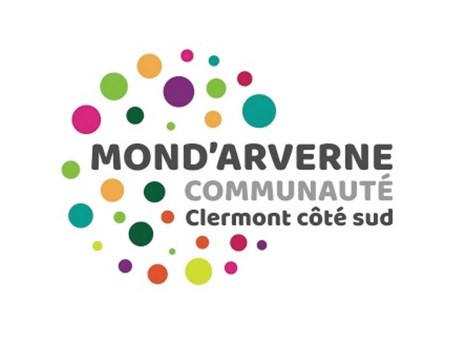 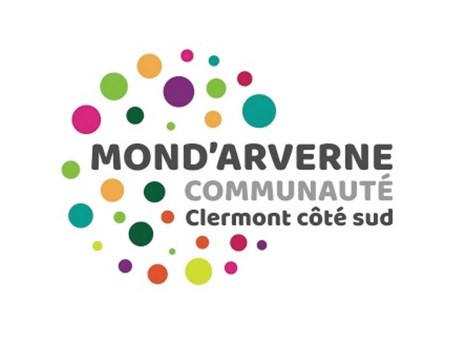 Mail obligatoire :...................................................................................................ALLOCATAIRE			NOM DU PARENT ALLOCATAIRE : ……………………………….........CAF Numéro (N° d’allocataire) : ………………………………………….MSA (N° sécurité sociale) : ………………………………………………. Responsable légal 1 (autorité parentale)Coordonnées de facturationResponsable légal 2 (autorité parentale)MadameMonsieurNom ...............................................................................MadameMonsieurNom .............................................................................Prénom ..........................................................................Prénom.........................................................................Adresse .........................................................................Adresse : ..................................................................................................................................................................................................................................................Téléphone :      - domicile...................................................Téléphone :  - domicile .................................................- portable ..................................................- portable..................................................- bureau ....................................................- bureau ...................................................Lieu de travail : …………………………………………….Agent Mond’Arverne CommunautéLieu de travail : …………………………………………….Agent Mond’Arverne CommunautéADRESSE DE FACTURATION SI DIFFERENTE : …………………………………………………………………………..….…………………………………………………………………………………….………………………………………………………ADRESSE DE FACTURATION SI DIFFERENTE : …………………………………………………………………………..….…………………………………………………………………………………….………………………………………………………J’inscris mon enfant au service :Organisé par (commune/CC) :Signature :CLSH ILE AUX LOISIRS : matin / midi / soirLundi-mardi-jeudi-vendredi iAssociation Ile Aux LoisirsALSH Mercredi / vacancesMond’Arverne Communauté